COMUNE DI GERENZAGOPROVINCIA DI PAVIAVia XXV aprile, 17 - CAP. 27010DETERMINAZIONE del  Responsabile  Servizio  FinanziarioN. 81 del 07/09/2017Oggetto: Affidamento diretto Servizio accompagnamento scuolabus e sorveglianza pausa mensa in favore alunni scuola primaria Gerenzago -  A.S. 2017/2018 -- CIG: ZDC1FD1C38L’anno Duemiladiciassette il giorno 7 del mese di settembre 2017 nella Casa Comunale e nella sua stanza,Il Responsabile dell’Area Amministrativa Finanziaria CONSTATATO che anche per l’anno scolastico 2017/2018 occorre garantire l’accompagnamento degli alunni della Scuola Primaria durante il servizio scuolabus, al fine di tutelare la sicurezza dei bambini, nonché la sorveglianza degli stessi durante l’orario destinato alla pausa mensa;VERIFICATO che i servizi in argomento non sono svolti dai collaboratori scolastici;CONSIDERATO CHE il Comune di Gerenzago intende assicurare detti servizi ricorrendo all’affidamento a ditta esterna, nel rispetto dei principi di cui al D.Lgs 50/2016;RICHIAMATI in particolare:- l’art. 37 del D.Lgs. n. 50/2016, rubricato “Aggregazioni e centralizzazione delle committenze”, che prevede la possibilità di procedere direttamente per le forniture e i servizi entro i limiti di spesa di € 40.000,00, fermo restando gli obblighi di utilizzo di strumenti di acquisto e di negoziazione, anche telematici;- l’art. 36 comma 2 lett. a) alla stregua del quale per affidamenti di importo inferiore a 40.000 euro, è possibile ricorrere all’affidamento diretto anche senza previa consultazione di due o più operatori economici o per i lavori in amministrazione diretta;VISTI Altresì:- l’art. 192 del D.Lgs. 267/2000, che prescrive l’adozione di preventiva determinazione a contrattare, indicante il fine che con il contratto si intende perseguire, l’oggetto del contratto, la sua forma e le clausole ritenute essenziali, le modalità di scelta delcontraente ammesse dalle disposizioni vigenti in materia di contratti delle amministrazioni dello Stato e le ragioni che ne sono alla base;-  l’art. 32, co. 2  a mente del quale “Prima dell’avvio delle procedure di affidamento dei contratti pubblici, le stazioni appaltanti, in conformità ai propri ordinamenti, decretano o determinano di contrarre, individuando gli elementi essenziali del contratto e i criteri di selezione degli operatori economici e delle offerte. Nella procedura di cui all’articolo 36, comma 2, lettera a), la stazione appaltante può procedere ad affidamento diretto tramite determina a contrarre, o atto equivalente, che contenga, in modo semplificato, l’oggetto dell’affidamento, l’importo, il fornitore, le ragioni della scelta del fornitore, il possesso da parte sua dei requisiti di carattere generale, nonché il possesso dei requisiti tecnico professionali, ove richiesti”;DATO ATTO che non sono attive convenzioni Consip cui aderire aventi ad oggetto beni e/o servizi comparabili con quelli relativi alla presente procedura di approvvigionamento RILEVATO altresì che non è possibile utilizzare lo strumento dell'acquisto del mercato elettronico della pubblica amministrazione (Me.Pa) operante presso Consip, in quanto alla data di adozione del presente provvedimento non risultano presenti nel catalogo beni/servizi della categoria merceologica di quelli che si intendono acquisire col presente provvedimento;ATTESO CHE:- i servizi oggetto della presente determinazione, sono riconducibili alla previsione di cui all’art. 36 comma 2 lettera a) del D.Lgs 50/2016 e verranno pertanto aggiudicati con il criterio del minor prezzo ai sensi dell’art. 95 comma 4;DATO ATTO che, ai sensi dell'art. 192 del D.Lgs. 267/2000:- il fine che si intende perseguire con il contratto è tutelare la sicurezza degli alunni della scuola Primaria tramite il servizio di accompagnamento sullo scuolabus e di sorveglianza durante la pausa mensa al miglior prezzo;- l’oggetto del contratto è la fornitura del servizio di accompagnamento sullo scuolabus e di sorveglianza durante la pausa mensa;- ai sensi dell’art. 32 comma 14 del D.Lgs 50/2016, la stipula del contratto avviene mediante corrispondenza secondo l’uso del commercio;- la modalità di scelta del contraente è quella dell’affidamento diretto ai sensi dell’art. 36 comma 2 lettera a) del D.Lgs 50/2016 da espletarsi mediante il criterio del minor prezzo ai sensi dell’art. 95 comma 4 del D.Lgs citato, ritenuto metodo più adeguato rispetto all’importo della fornitura;DATO ATTO che è stata attivata a tal fine apposita indagine di mercato sulla piattaforma e-procurement Sintel di Arca Lombardia procedura n. 88745858  e richiesti i preventivi di spesa alle seguenti ditte specializzate nel settore:TENUTO CONTO che entro il termine fissato nella lettera di invito allegata al presente atto per costituirne parte integrante e sostanziale (Doc. A) sono pervenute le seguenti offerte su base oraria per i servizi richiesti:CONSIDERATO che come risulta dal verbale Sintel 88745858 allegato B al presente atto per costituirne parte integrante e sostanziale l’offerta più economica risulta quella presentata dalla COOP.SOCIALE SILVABELLA ONLUS, C.F.  01711760189, sede legale Piazza Martiri Della Liberta' 8, 27036 Mortara (Italia), che ha offerto il prezzo orario di € 14,89 oltre iva 5%;RITENUTO di affidare l’incarico alla suindicata società con decorrenza lunedì 25 Settembre 2017 per una spesa complessiva presunta di €. 4.610,85 iva 5% compresa, calcolata in ragione del seguente prospetto:VISTO il Durc prot. Inail 8023308 agli atti, da cui si evince la regolarità contributiva della Cooperativa;RITENUTO dover assumere idoneo impegno di spesa;DATO ATTO che l’istruttoria preordinata alla adozione del presente atto si è conclusa favorevolmente e ritenuto di poter attestare la regolarità e la correttezza dell’azione amministrativa, ai sensi e per gli effetti di quanto dispone l’art. 147 bis del D. Lgs. 267/2000; RICHIAMATA la delibera G.C. n. 61 del 10.06.2014, di nomina del sottoscritto quale responsabile dell’area amministrativa economico finanziaria; VISTI: - il D. Lgs.vo 18.08.2000 n. 267 “Testo Unico delle leggi sull’ordinamento delle Autonomie Locali”; - lo Statuto Comunale; - il vigente Regolamento comunale di contabilità; - Il vigente Regolamento comunale sull’ordinamento degli uffici e dei servizi; RICHIAMATA la deliberazione di Consiglio Comunale n. 8 del 31.03.2017, con la quale è stato approvato il Bilancio di Previsione armonizzato 2017/2019;D E T E R M I N ADi affidare, per le motivazioni di cui in premessa alla COOP.SOCIALE SILVABELLA ONLUS, C.F.  01711760189, sede legale Piazza Martiri Della Liberta' 8, 27036 Mortara (Italia), il servizio di accompagnamento sullo scuolabus e di sorveglianza durante la pausa mensa degli alunni frequentanti la scuola primaria di Gerenzago per l’a.s. 2017/2018 per l’importo complessivo di € 4.610,85 iva inclusa;Di impegnare, ai sensi dell’articolo 183 del D.Lgs. n 267/2000 e del principio contabile applicato all. 4/2 al D.Lgs. n. 118/2011, le seguenti somme corrispondenti ad obbligazioni giuridicamente perfezionate, con imputazione agli esercizi in cui le stesse sono esigibili, nello specifico:per assistenza in mensa sul codice n.  04.06.1 U.1.03.02.99.999/285del  Bilancio di Previsione esercizio finanziario 2017  per  € 1.406,70del  Bilancio di Previsione esercizio finanziario 2018 per  € 1.875,60per assistenza sullo scuolabus sul codice n.  04.06.1 U.1.03.02.99.999/284-3del  Bilancio di Previsione esercizio finanziario 2017  per  € 547,05 del  Bilancio di Previsione esercizio finanziario 2018 per  € 781,50Di dare atto che il CIG assegnato per la fornitura di cui sopra è CIG: ZDC1FD1C38;Di provvedere alle liquidazione della fattura previa verifica della regolarità contabile della stessa; Di attribuire valore contrattuale alla presente determina dirigenziale in base all'art. 192 del D. Lgs 18 agosto 2000 n. 267 T.U della legge sull'Ordinamento degli Enti Locali, determina che sarà successivamente inviata in copia alla ditta affidataria;Di precisare che la fatturazione dovrà avvenire tramite “fatturazione elettronica” secondo le disposizioni di cui alla Legge 244/2007 e DM n.55 del 3 aprile 2013 indicando il CODICE UNIVOCO UFFICIO: UFU6JN;La presente determinazione, ai fini della pubblicità degli atti e della trasparenza amministrativa, è pubblicata all’albo pretorio comunale per 15 giorni consecutivi;Di dare atto che la presente determina diverrà esecutiva con l’apposizione del visto attestante la copertura finanziaria;Di dare atto che il Responsabile del presente procedimento è il sottoscritto Daniele Mandrini, Responsabile dell’Ufficio Finanziario.     Gerenzago, lì 07.09.2017IL RESPONSABILE DEL SERVIZIO FINANZIARIODaniele MandriniSERVIZIO FINANZIARIOVista la Deliberazione di G.C. n. 61 del 10.06.2014, con la quale è stata attribuita la competenza si appone:-	parere favorevole in ordine alla regolarità tecnica e contabile, ai sensi dell’art. 147 bis del TUEL n. 267/2000 e s.m.i.;-	 visto di regolarità contabile attestante la copertura finanziaria della spesa cui si riferisce, ai sensi dell’art. 183 comma 7  del D. Lgs. 18 agosto 2000, n. 267 e s.m.i.Gerenzago, lì 07.09.2017IL RESPONSABILE DEL SERVIZIO FINANZIARIODaniele MandriniNome partecipanteNazioneProv.ComuneIndirizzo EmailAldia Cooperativa Sociale Italia PV PAVIA aldia@pec.confcooperative.it Associazione Educatamente Italia PV CARBONARA AL TICINO gavino.starone@pec.it CIVITAS SOCIO-ASSISTENZIALE COOP SOCIALE ONLUS Italia PV MORTARA civitassistenza@legalmail.it COOP.SOCIALE SILVABELLA ONLUS Italia PV MORTARA socialesilvabella@postacertificata.com Cooperativa Sociale Ale.Mar. Onlus Italia PV VIGEVANO ale.maronlus@legalmail.it Cooperativa Sociale Start Onlus Italia PV VIGEVANO cooperativastart@pec.it Cooperativa sociale esserCi onlus Italia PV VOGHERA esserci.onlus@pec.it Abete Cooperativa Sociale Onlus Italia PV VOGHERA abete@pec.confcooperative.it DELTA COOPERATIVA SOCIALE Italia MI MILANO segreteria@pec.deltasociale.itNumero Protocollo Informatico Fornitore Modalità di partecipazioneDataValore economicoStato offertaAzioni1504615763274 COOP.SOCIALE SILVABELLA ONLUS Forma singola martedì 5 settembre 2017 14.49.23 CEST 14,89000 EUR Valida Dettaglio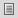 1504614793809 Cooperativa Sociale Ale.Mar. Onlus Forma singola martedì 5 settembre 2017 14.33.13 CEST 15,24000 EUR Valida Dettaglio1504556891811 DELTA COOPERATIVA SOCIALE Forma singola lunedì 4 settembre 2017 22.28.11 CEST 16,20000 EUR ValidaOre stimategiorni€/hImporto Servizio sorveglianza mensa210 h140gg15,63 iva inclusa€ 3.282,30Servizio accompagnamento scuolabus85h 85gg15,63 iva inclusa€ 1.328,55                                                                                                                      Totale complessivo                                                                                                                      Totale complessivo                                                                                                                      Totale complessivo                                                                                                                      Totale complessivo€ 4.610,85